                                        OBAVEŠTENJE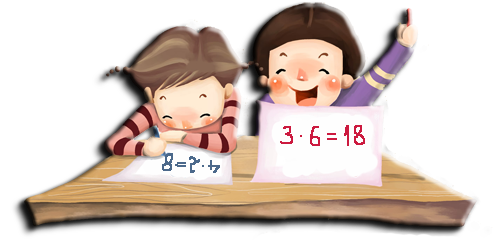 NASTAVA POČINJE U PETAK ,1. SEPTEMBRA 2017.PLAVA SMENA  PRE PODNE OD    730CRVENA SMENA  POPODNE OD   1330SVIM UČENICIMA I NASTAVNICIMA ŽELIMO USPEŠAN I SREĆAN POČETAKŠKOLSKE  2017/2018.  GODINE                                                                                                                          UPRAVA ŠKOLE